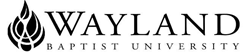 WAYLAND BAPTIST UNIVERSITYWBU ONLINESCHOOL OF CHRISTIAN STUDIESWayland Baptist University Mission Statement Wayland Baptist University exists to educate students in an academically challenging, learning-focused and distinctively Christian environment for professional success and service to God and humankind. GREK1301VC01ELEMENTARY GREEKFALL 1 2023AUGUST 7 – SEPT 30Instructor: Dr. Randolph R. Rogers, Ph.D.Instructor information:University Phone:  806-291-1167 (email is a much more reliable contact method)Email: randy.rogers@wbu.edu Office hours in Plainview, TX: M 8:00-8:45; 1:00-4:00 pmT 8:00-9:15; 1:00-3:00 PMW 8:00-8:45; 3:00-4:00 PMTH 8:00-9:15F  By appointment onlyAll Emails will be answered within 48 hours—usually much faster within office hours. Office Location:  Flores Bible Building, Office Suite. Wayland Baptist University.   1900 W. 7th. Plainview, TX 79072Class Meeting Time: Since this is an online class, class meeting times will be observed by regular and timely participation in online activities every week.  There is no specific time in which the student must log in each week unless specified in an assignment.There are specific due dates per assignments.Catalogue Description. GREK 1301New Testament (koine) Greek, stressing vocabulary, conjugation, declension, parsing, and translation.Prerequisites/Co-requisites:  NONERequired Resource MaterialsEBooks are included with the course, fees apply.  Hard copies may be purchased separately.  Students may opt out of eBooks per the requirements of the university.Course Outcome Competencies:  Students will: Demonstrate knowledge of the basic elements of Greek grammar:  the alphabet and parts of speech of the Greek language the forms of the Greek verb in the Present, Imperfect, Future, and Aorist Tenses.the forms and functions of Greek nouns in the first and second declension.the forms and functions of the personal and demonstrative pronouns.the prepositions of the Greek language.Demonstrate a working knowledge of the basic vocabulary of the Greek New Testament. Demonstrate ability to translate into English Greek sentences and selected verses from the Greek New Testament.Additional Competencies:The student will learn the form and function of the 3rd declension. The student will be introduced to the verb on a surface level with more detail in GREK1302.Attendance Requirements As an online class, your attendance will be determined by weekly login to the class website and consistent participation in assignments.You are required to log in to class each week and meet specific deadlines.  Skipping scheduled weekly assignments will be considered as an “absence” for that particular week.The Division's "no cut" policy allows no unexcused absences.No student missing more than 25% of the class meetings (including both excused and unexcused absences) can pass the course.  Thus, if you miss 2 weeks of weekly assignments and quizzes, you will fail this class.Statement on Plagiarism and Academic Dishonesty:  Link to Statement on Academic Integrity  Wayland Baptist University observes a ZERO TOLERANCE policy regarding Academic Dishonesty. Any suspected instance of academic dishonesty, including plagiarism, will first be evaluated by the instructor and discussed individually with the student. If the instructor determines that a student’s actions constitute Academic Dishonesty, the case will be filed with the school dean (as determined by course prefix) and reported to the university executive vice president/provost, as per university policy. ALL CASES OF ACADEMIC DISHONESTY WILL RE REPORTED.Per university policy as described in the Wayland Academic Catalog, second offenses WILL RESULT IN SUSPENSION FROM THE UNIVERSITY. In this course, the first instance of Academic Dishonesty may also result in a zero on the assignment.Disability StatementIn compliance with the Americans with Disabilities Act of 1990 (ADA), it is the policy of Wayland Baptist University that no otherwise qualified person with a disability be excluded from participation in, be denied the benefits of, or be subject to discrimination under any educational program or activity in the university. The Disability Services Coordinator and Academic Coach serves as the coordinator of students with disabilities and must be contacted concerning accommodation requests (office (806) 291-1057. Documentation of a disability must accompany any request for accommodations.Course Requirements:Basic Weekly ScheduleReview of previous material and homework.  New course material will be introduced on Monday.A translation assignment will be due each week.  This assignment may cover several chapters of material in the book.  Translation assignments are due by the end of Sunday of each week. .A vocabulary quiz will be due by Friday of each week.Class meetings may be offered during the week for questions and translation tutoring.AssignmentsThe assignments and translations are found in Mounce, Basics of Biblical Greek Workbook.Each student will do all assigned materials within each section of the covered material.  The assignments may include the following elements.ParsingWarm-up phrases that can be translatedTranslation sentences (verses)Review exercisesUnexcused late assignments will be counted as late.Homework will count 50% of the final grade.NOTE: How do I submit assignments?The assignments are contained in the Workbook.  You will not be able to type in the workbook.  So, you will need to do one of the following (unless you have another solution).Copy the text book material.  Paste it in a Word document.  Type the material in a word document, then save the document and submit.Print the assigned material and hand write the material.  Submit a photo of your work.  NOTE: IF I CANNOT READ THE MATERIAL, THEN I CANNOT GIVE CREDIT FOR THE WORK.  QuizzesWeekly quizzes will be given throughout the semester.Two types of quizzes will be given to the class: vocabulary quizzes and grammar quizzes.  These quizzes may be combined.  Quizzes will be given on BB through normal BB formats.Vocabulary quizzes see word lists from each chapter that has been assignedVocab quizzes will focus on definitions and “meaning” of termsGrammar and function quizzes will primarily cover information from the last class period, but may also be cumulative as well.These quizzes will cover endings and other “forms”These quizzes may also include info from lecture notesThese quizzes may be done online or in classThe lowest quiz score will be dropped at the end of the semester.The average grade of the quizzes will count 20% of the final grade.TestsTwo tests will be given, including a final.  Each test is comprehensive, covering all information made available to the class before the time of the test.Tests will include skills in translation, parsing, and grammatical functions.The tests will count 30% of the final grade.Attendance/Class Participation:  Class participation will be graded based on participation in live class sessions, timeliness in course submissions, and responses to course communication through email and BB.Class participation will be rolled into the basic grades on homework and quiz assignments.  Late assignments will be deducted points, reflecting in a lack of proper participation by the student.Late assignments will lose 30% of the total grade within the first week of being late.Late assignments will lose 50% of the total grade if submitted between 8 and 14 days late.Any assignment submitted 14 days after the due date will receive a -0-.Course Evaluation (Method of Determining Grade)University Grading SystemA  90-100 B  80-89		C  70-79		D  60-69		F  BELOW 60	I  INCOMPLETE** Cr  FOR CREDITNCr  NO CREDITWP  WITHDRAWAL PASSINGWF  WITHDRAWAL FAILINGW  WITHDRAWAL**A grade of incomplete is changed if the deficiency is made up by midterm of the next regular semester; otherwise, it becomes "F".  This grade is given only if circumstances beyond the student's control prevented completion of work during the semester enrolled and attendance requirements have been met.  A grade of "C" indicates that credit in semester hours was granted but no grade or grade points were recorded.Computation of the Final Grade: The final grade will be calculated based on the percentages and instructions given in the section on Course Requirements.Homework 50%Quizzes 20%Tests 30%Attendance (see info above)Total 100%Student Grade Protection and AppealsStudents shall have protection through orderly procedures against prejudices or capricious academic evaluation. A student who believes that he or she has not been held to realistic academic standards, just evaluation procedures, or appropriate grading, may appeal the final grade given in the course by using the student grade appeal process described in the Academic Catalog.  Appeals  may  not  be  made  for  advanced  placement  examinations  or  course  bypass examinations. Appeals are limited to the final course grade, which may be upheld, raised, or lowered at any stage of the appeal process. Any recommendation to lower a course grade must be submitted through the Executive Vice President/Provost to the Faculty Assembly Grade Appeals Committee for review and approval. The Faculty Assembly Grade Appeals Committee may instruct that the course grade be upheld, raised, or lowered to a more proper evaluation. TutoringPersonal sessions are available upon request.  Please contact the Coordinator of Multidisciplinary Tutorial Services at WBU for more information about student tutors.  Tutoring from the professor will done on a case by case basis and may require a fee structure depending on need and time required.TENTATIVE CLASS SCHEDULETITLEEDITOR/AUTHORPUBLISHEREDYEARISBN#Basics of Biblical Greek: GrammarWilliam D. MounceZondervan4th edition20199780310537434TITLEEDITOR/AUTHORPUBLISHEREDYEARISBN#Basics of Biblical Greek: WorkbookWilliam D. MounceZondervan4th edition20199780310537472DateMaterial CoveredAssignment Due by WednesdayWeek 1Aug 7IntroductionAlphabetTranslatingMounce, Ch. 1-4AlphabetSelected Exercises in Ch. 3-4Week 2Aug 14Nouns Sentence StructureMounce Ch. 5-7Alphabet, Selected Exercises in 5-7 (Workbook)Week 3Aug 21  PrepositionsMounce, Ch 8Selected Exercises in 8 (WB)Week 4Aug 28 Test 1Complete ReviewComplete TestWeek 5Sept 4 AdjectivesMounce, Ch. 9Selected Exercises in Ch. 9 (WB)Week 6Sept 113rd Declension NounsMounce, Ch. 10Exercise 10 (WB)Week 7Sept 18PronounsMounce, Ch. 11-14Selected Exercises in Chapters 11-14 (WB)Week 8Sept 25ReviewTest 2Complete Review Complete Test